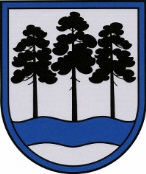 OGRES  NOVADA  PAŠVALDĪBAReģ.Nr.90000024455, Brīvības iela 33, Ogre, Ogres nov., LV-5001tālrunis 65071160, e-pasts: ogredome@ogresnovads.lv, www.ogresnovads.lv PAŠVALDĪBAS DOMES ĀRKĀRTAS SĒDES  PROTOKOLA  IZRAKSTS4.Par parakstu vākšanas vietu noteikšanu Ogres novadāPamatojoties uz Latvijas Republikas Satversmes 72. pantu un 36 Saeimas deputātu prasību, Valsts prezidents Egils Levits 2022. gada 18. februārī apturēja Saeimā 2022. gada 10. februārī pieņemtā likuma “Grozījumi Likumā par ostām” publicēšanu uz diviem mēnešiem.Latvijas Republikas Satversmē noteikts, ka Valsts prezidentam likuma publicēšana ir jāaptur, ja to pieprasa ne mazāk kā viena trešā daļa Saeimas locekļu, un šādā kārtībā apturēts likums nododams tautas nobalsošanai, ja to pieprasa ne mazāk kā viena desmitā daļa vēlētāju. Kārtība, kādā jānotiek parakstu vākšanai, noteikta likumā “Par tautas nobalsošanu, likumu ierosināšanu un Eiropas pilsoņu iniciatīvu”. To, vai apturēta likuma nodošanu tautas nobalsošanai atbalsta ne mazāk kā viena desmitā daļa vēlētāju, noskaidro 30 dienu parakstu vākšanā, kas sarīkojama divu mēnešu laikā no dienas, kad apturēta likuma publicēšana.Centrālās vēlēšanu komisijas (CVK) 2022. gada 22. februāra lēmums Nr. 4 “Par parakstu vākšanu tautas nobalsošanas ierosināšanai par likumu “Grozījumi Likumā par ostām”” noteic, ka parakstu vākšana tautas nobalsošanas ierosināšanai par apturētā likuma “Grozījumi Likumā par ostām” atcelšanu notiek no 2022. gada 10. marta līdz 2022. gada 8. aprīlim ieskaitot.Lai nodrošinātu parakstu vākšanu tautas nobalsošanas ierosināšanai par apturētā likuma “Grozījumi Likumā par ostām” atcelšanu, CVK atbilstīgi likuma “Par tautas nobalsošanu, likumu ierosināšanu un Eiropas pilsoņu iniciatīvu” 7. panta pirmajai, otrajai un ceturtajai daļai un likuma “Par Centrālo vēlēšanu komisiju” 5. pantam ar 2022. gada 22. februāra rīkojumu Nr. 6 “Par parakstu vākšanas vietu un darba laika noteikšanu” ir uzdevusi valstspilsētu un novadu domēm līdz 2022. gada 4. martam noteikt parakstu vākšanas vietas, pašvaldībās ar balsstiesīgo skaitu virs 10 000 paredzot ne mazāk kā vienu parakstu vākšanas vietu uz katriem 10 000 balsstiesīgajiem. Pēc Pilsonības un migrācijas lietu pārvaldes datiem Ogres novadā uz 2022. gada 7. februāri ir 44 674 balsstiesīgie iedzīvotāji.Pamatojoties uz CVK 2022. gada 22. februāra lēmumu Nr. 4 “Par parakstu vākšanu tautas nobalsošanas ierosināšanai par likumu “Grozījumi Likumā par ostām”” un 2022. gada 22. februāra rīkojumu Nr. 6 “Par parakstu vākšanas vietu un darba laika noteikšanu”,balsojot: ar 16 balsīm "Par" (Andris Krauja, Artūrs Mangulis, Atvars Lakstīgala, Dace Kļaviņa, Dace Māliņa, Dzirkstīte Žindiga, Edgars Gribusts, Egils Helmanis, Indulis Trapiņš, Jānis Kaijaks, Jānis Siliņš, Mariss Martinsons, Pāvels Kotāns, Raivis Ūzuls, Toms Āboltiņš, Valentīns Špēlis), "Pret" – nav, "Atturas" – nav,Gints Sīviņš balsojumā nepiedalās, ievērojot likumā “Par interešu konflikta novēršanu valsts amatpersonu darbībā” paredzētos lēmumu pieņemšanas ierobežojumus,Ogres novada pašvaldības dome  NOLEMJ:Noteikt Ogres novada administratīvajā teritorijā 10 (desmit) parakstu vākšanas vietas:Ogres novada Kultūras centrs, Brīvības iela 15, Ogre, Ogres nov.;Suntažu pagasta pārvalde, “Tautas nams”, Suntaži, Suntažu pag., Ogres nov.;Madlienas pagasta pārvalde, “Pagastmāja”, Madliena, Madlienas pag., Ogres nov.; Taurupes pagasta pārvalde, Bērzu iela 6, Taurupe, Taurupes pag., Ogres nov.;Ikšķiles Valsts un pašvaldības vienotais klientu apkalpošanas centrs, Daugavas prospekts 34, Ikšķile, Ogres nov.;Tīnūžu Tautas nams, “Kraujas”, Tīnūži, Tīnūžu pagasts, Ogres nov.; Ķeguma Valsts un pašvaldības vienotais klientu apkalpošanas centrs, Lāčplēša iela 1, Ķegums, Ogres nov.;Lielvārdes Kultūras nams, Parka iela 3, Lielvārde, Ogres nov.;Birzgales Valsts un pašvaldības vienotais klientu apkalpošanas centrs, Lindes iela 2, Birzgale, Ogres nov.;Jumpravas pagasta pārvalde, Daugavas iela 6, Jumprava, Jumpravas pagasts, Ogres nov.Uzdot Ogres novada pašvaldības centrālās administrācijas Kancelejai šo lēmumu elektroniski nosūtīt Centrālajai vēlēšanu komisijai līdz 2022. gada 4. martam.Kontroli par lēmuma izpildi uzdot pašvaldības izpilddirektora vietniecei.(Sēdes vadītāja,domes priekšsēdētāja E. Helmaņa paraksts)Ogrē, Brīvības ielā 33Nr.42022. gada 3. martā     